Министерство здравоохранения Забайкальского краяКраевой центр медицинской профилактики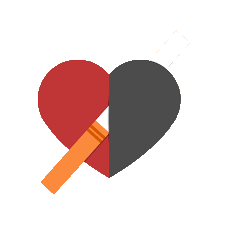 Каждая выкуренная сигарета сокращает жизнь человека на 5-10 минут. И все в первую очередь это объясняется влиянием табакокурения на сердце.У курильщиков одной и той же возрастной группы риск развития ишемической болезни сердца (ИБС) выше в 1,5-2 раза по сравнению с некурящими. Курение увеличивает вероятность смерти у больных с ИБС до 80 %, особенно в молодом возрасте – 33-44 года. Риск развития внезапной смерти у курящих повышен в 5 раз, стенокардии – в 2 раза, инфаркта миокарда – в 2,2 раза.Выкуривание даже одной сигареты вызывает перегрузку всей сердечно-сосудистой системы.«Безопасный порог» курения отсутствует, поэтому надо стремиться к полному отказу от курения.Табакокурение:способствует повышению частоты сердечных сокращений;вызывает спазм питающих сердце сосудов и уменьшает количество кислорода, поступающего к сердцу;повышает давление;повышает свертываемость крови, что ускоряет образование тромбов;резко усиливает накопление в организме лишнего холестерина;повреждает сосудистую стенку и способствует формированию атеросклеротических бляшек на стенках сосудов;сужает артерии.Это касается не только активного, но и пассивного курения.ПОМНИТЕ!Курение – это болезнь, которую Вы сотворили сами.Чем интенсивнее Вы курите, тем активнее развивается и тяжелее протекает у Вас атеросклероз, более выражены необратимые изменения в кровеносных сосудах и структурах сердца, головного мозге, легких, выше риск смерти.Вы можете прервать свою рукотворную болезнь, незамедлительно отказавшись от курения!Чита, 2019 г.